State of Florida Rev. 13413B3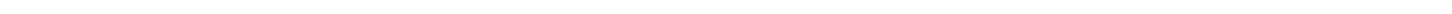 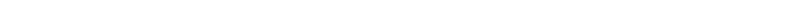 EVICTION NOTICE3-Day Notice to Pay Rent or Quit____________, 20____To: ___________________________Rental Property: ______________________________, City of ___________________, FL ___________YOU ARE HEREBY NOTIFIED THAT, under the terms of the lease agreement dated ____________, 20____ (the “Lease”) for the rent and use of the premises listed above now occupied by you:Your rent for the period from ____________, 20____ to ____________, 20____ is PAST DUE. You are
indebted to me in the sum of $________, and I demand payment of the rent or possession of the
premises within: (Check one)☐ 3 days (the minimum required by law)☐ _____ days (number of days stated in original lease agreement)(excluding Saturday, Sunday, and legal holidays) from the date of delivery of this notice, to with on or
before ____________, 20____. The sum represents the following amounts:Rent past due: $_________Late fee: $_________Total Amount Past Due $_________You are further notified that if you do not pay the total amount past due or vacate the premises by such
date, legal action may be initiated against you.Payment must be made: (Check one)☐ In personal at the landlord’s address. Payment must be made in person at the address below between the hours of ___:______ AM/PM to ___:______ AM/PM, on: (Check all that apply)☐ Monday ☐ Tuesday ☐ Wednesday
☐ Thursday☐ FridayEviction Notice (Rev. 13413B3)☐ Saturday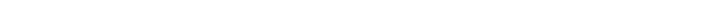 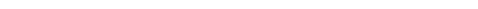 ☐ Sunday☐ By mail to the landlord’s address. Payment must be made by mail to the address stated below.☐ Other: ___________________________________. THIS IS A: (Check one)☐ 3 DAY NOTICE. (the minimum required by law)☐ _____ DAY NOTICE. (number of days stated in original lease agreement)THIS NOTICE IS PROVIDED TO YOU IN ACCORDANCE WITH THE LEASE AND FLORIDA
STATUTES §83.56(3). NOTHING IN THIS NOTICE IS INTENDED OR SHALL BE CONSTRUED AS A
WAIVER BY THE LANDLORD OF ANY RIGHTS OR REMEDIES THE LANDLORD MAY HAVE UNDER
THE LEASE OR UNDER STATE OR FEDERAL LAW.Landlord Signature DateLandlord Name: ________________________Address: ____________________, City of _______________, State of _______________ ___________Phone Number: ________________________Eviction Notice (Rev. 13413B3)PROOF OF SERVICEI, the undersigned, being at least 18 years of age, declare under penalty of perjury under the laws of the
State of Florida, that on __________________, 20__, I served a true copy of the attached Notice of
Termination in the following method:☐ Personal delivery to ______________________ at the following address: ______________________________________________________________________________________________.☐ Substituted delivery left with/at ____________________ at the following address: _______________________________________________________________________________________.☐ Posted delivery at the following address: ________________________________________________________________________________________________________________________.☐ Registered mail, return receipt requested to ____________________ at the following address:_____________________________________________________________________________.☐ Certified mail, return receipt requested to ____________________ at the following address:_____________________________________________________________________________.Signed by: _________________________________
Print Name: _________________________________
Date: ______________________Eviction Notice (Rev. 13413B3)